Publicado en soguescomunicacion el 04/02/2013 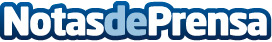 Thedoctors.es® se asocia con Castle Connolly America’s Top Doctors, para  implantarse como líderes en EuropaCastle Connolly America’s Top Doctors, líder en la selección de los mejores médicos en EEUU adquiere un 22,5% de Thedoctors.es®

John K.Castle y John J.Connolly entran a formar parte del comité de dirección junto con los fundadores Alberto E. Porciani y Lorena BassasDatos de contacto:Sogues ComunicaciónNota de prensa publicada en: https://www.notasdeprensa.es/thedoctorses-se-asocia-con-castle-connolly-americas-top-doctors-para-implantarse-como-lideres-en-europa Categorias: Medicina http://www.notasdeprensa.es